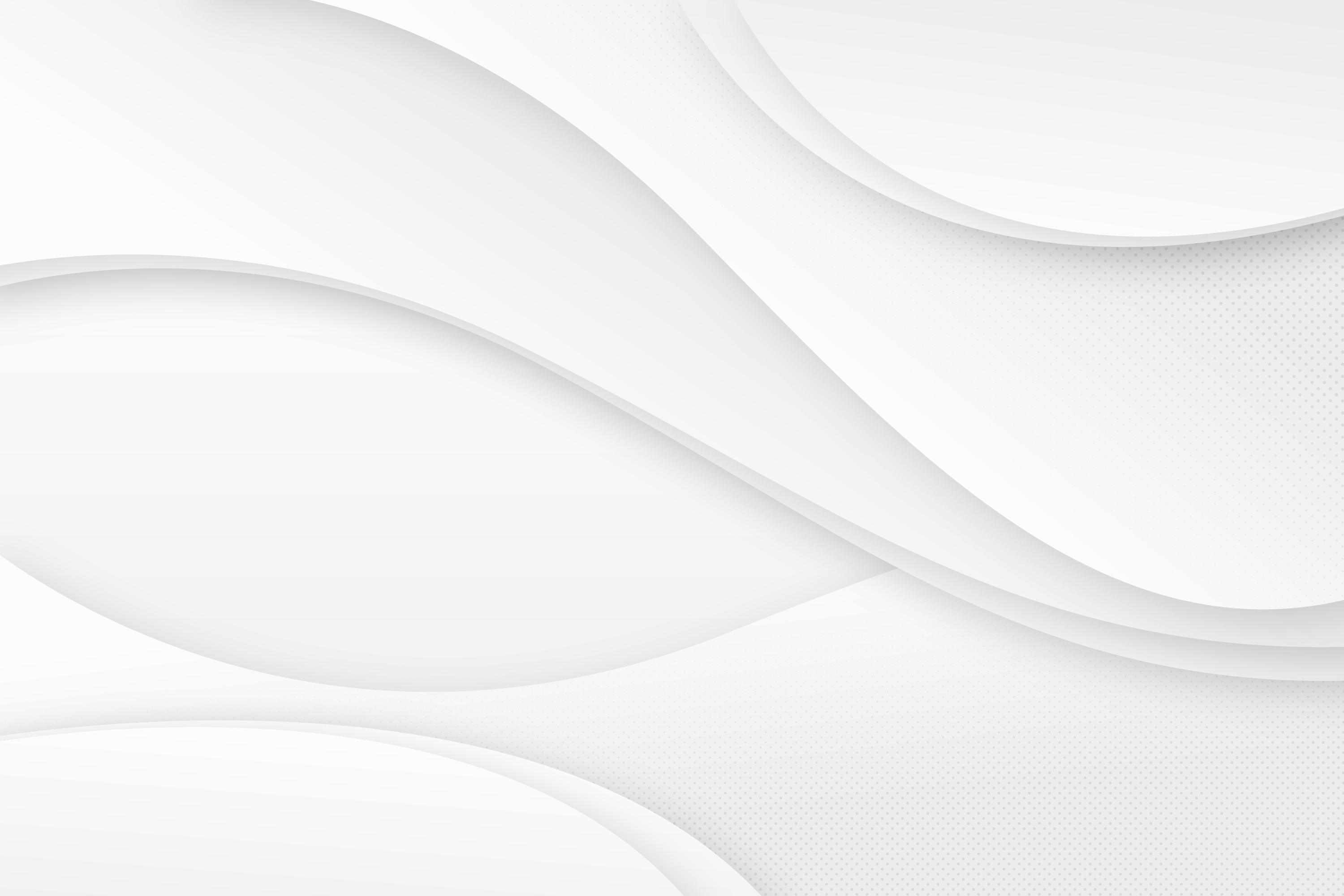 Anexos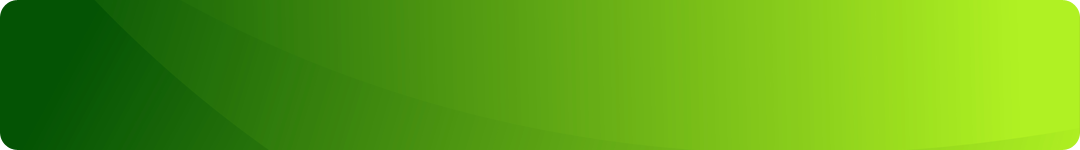 FONDEVE-SUBVENCIONES MUNICIPALESSEGUNDO LLAMADO   2024      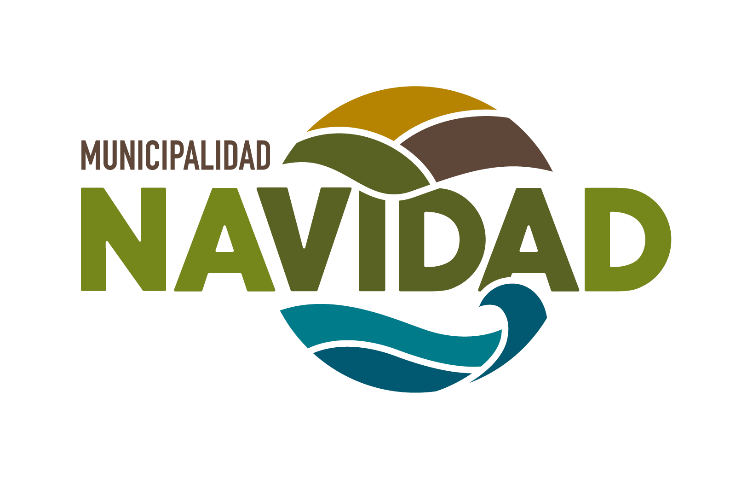 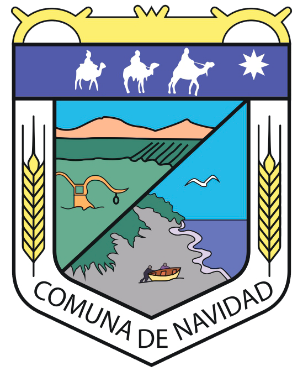 “LISTADO DE DOCUMENTOS DE POSTULACIÓN”FONDEVE-SUBVENCIONESSEGUNDO LLAMADO AÑO 2024“Apoyando a financiar sus ideas de desarrollo social y comunitario”.ANEXO 1FORMULARIO DE POSTULACIÓN DE PROYECTOSFONDEVE-SUBVENCIONES PARA ORGANIZACIONES COMUNITARIAS TERRITORIALES Y FUNCIONALES E INSTITUCIONES PRIVADAS SIN FINES DE LUCRO, PRIMER LLAMADO AÑO 2024.ÁREA DE POSTULACIÓN: (Marcar con una “X” el área correspondiente al proyecto).PLANTEAMIENTO DEL PROBLEMA Y JUSTIFICACIÓN DEL PROYECTOPlanteamiento: Descripción de la situación o necesidad a abordar, identificando causas, efectos y a quiénes afecta. Responde a las preguntas: ¿Cuál es el problema? ¿A quiénes afecta? Justificación: Explicación de por qué es necesario el proyecto y los beneficios esperados al resolver el problema. Responde a las preguntas: ¿Por qué es necesario el proyecto? ¿Qué beneficios traerá? ¿Cómo ayudará a resolver el problema? Extensión: Al menos 3 párrafosDESCRIPCIÓN DEL PROYECTOEs un resumen detallado de lo que se planea hacer, incluye actividades, recursos necesarios para llevar a cabo el proyecto y resultados esperados. Responde a las preguntas: ¿Qué se va a hacer? ¿Cómo se va a hacer? ¿Quiénes participarán? ¿Cuándo y dónde se llevará a cabo? Esta descripción proporciona una visión general clara de la implementación y el impacto del proyecto. Extensión: Al menos 3 párrafosOBJETIVOS DEL PROYECTOSon metas concretas y específicas que se pretenden lograr. Deben ser claros, medibles y alcanzables. Ayudan a guiar la ejecución del proyecto y a evaluar su éxito. Se refiere a lo que se espera alcanzar con el proyecto. Escriba tantos objetivos como estime necesario. Mínimo 3 objetivosEjemplo 1: Si es un proyecto de educación ambiental en una comunidad, el objetivo podría ser: “aumentar la conciencia sobre la importancia del reciclaje”.Ejemplo 2: Si es un proyecto de salud comunitaria, el objetivo podría ser: “mejorar el acceso a servicios médicos y aumentar la calidad de vida de los residentes locales”CRONOGRAMA O CARTA GANTTSe debe enumerar las actividades durante la ejecución del proyecto. Se debe reflejar cuándo se realizarán y cuánto tiempo tomarán. Sirve para planificar, organizar y seguir el progreso del proyecto. Agrega más actividades si es necesario.Nº DE BENEFICIARIOS DIRECTOSSon las personas o grupos que reciben directamente los beneficios o servicios del proyecto. Por ejemplo, la cantidad de socios y socias de la organización postulante.Nº DE BENEFICIARIOS INDIRECTOSSon las personas o grupos que reciben indirectamente los beneficios o servicios del proyecto. Por ejemplo, las personas que viven en el sector o familiares de los socios o beneficiarios directos.FINANCIAMIENTOEs necesario establecer las fuentes de financiamiento (aportes solicitados, propios y/o de terceros), indicar los montos correspondientes y detallar los insumos o servicios en los que se invertirá ese dinero. Todo aporte propio o de terceros debe estar acompañado de una carta compromiso que especifique el monto.________________________________FIRMA PRESIDENTE (A)________________________                             _________________________    FIRMA SECRETARIO (A)                                     FIRMA TESORERO (A)Se debe timbrar este formulario al costado izquierdo de la firma del presidente(a).ANEXO 2Carta de Solicitud de RecursosSr. YANKO BLUMEN ANTIVILOAlcalde, Ilustre Municipalidad de NavidadPresenteJunto con saludarle, en nombre propio y de la Organización ________________________________________________________________, que legalmente represento, respetuosamente solicito financiamiento por la suma de $______________________, para el proyecto denominado “________________________________________________________”postulado al Fondo de Desarrollo Vecinal o Subvención Organizaciones Funcionales e Instituciones privadas sin fines de lucro, 2024. Sin otro particular le saluda cordialmente,___________________________Nombre y Firma Representante Legal_____ de ____________ del 2024.El documento debe estar firmado y timbrado, por el presidente (a) de la organización postulante. ANEXO 3Carta Compromiso de Aporte PropioPor medio de la presente, la Organización ____________________________________________________, que legalmente represento, compromete un aporte propio por la suma de                                                 $______________________, para el proyecto denominado “________________________________________________________”postulado al Fondo de Desarrollo Vecinal o Subvención Organizaciones Funcionales e Instituciones privadas sin fines de lucro, 2024. ___________________________Nombre y Firma Representante Legal_____ de ____________ del 2024.El documento debe estar firmado y timbrado, por el presidente de la organización postulante. ANEXO 4Carta Compromiso de Aporte de TercerosPor medio de la presente, comprometo un aporte para la Organización ____________________________________________________, por la suma de                                                 $______________________, para el proyecto denominado “________________________________________________________”postulado al Fondo de Desarrollo Vecinal o Subvención Organizaciones Funcionales e Instituciones privadas sin fines de lucro, 2024. ___________________________Nombre y Firma Representante Legal_____ de ____________ del 2024.El documento debe estar firmado y timbrado, por el presidente de la organización postulante. ANEXO 5Carta de JustificaciónYo, ____________________________________________ representante legal de la Organización __________________________________________________, declaro que _______________________________________________________________________________________________________________________________________________________________________________________________________________________________________________________________________________________________________________________________________________________________________________________________________________________________________________________________________________________________________________________________________.Actualmente, nos encontramos en proceso de  __________________________________________________________________________________________________________________________________________________________________________________________________________________________________________________________________________________________________________________.___________________________Nombre y Firma Representante Legal_____ de ____________ del 2024.El documento debe estar firmado y timbrado, por el presidente de la organización postulante. Formulario de Postulación de Proyecto (Anexo 1), disponible en la página web www.muninavidad.cl y en la Oficina de Organizaciones y Gobernanza de la Dirección de Desarrollo Comunitario (DIDECO) de la I. Municipalidad de Navidad. Este formulario debe completarse con lápiz pasta azul y letra imprenta legible, o realizarse en un computador. Debe incluir la firma de todos los integrantes de la directiva.Carta de solicitud de recursos dirigida al Alcalde de la comuna (Anexo 2).Certificado de Directiva Vigente y de Vigencia de la Personería Jurídica. Fotocopia del E-RUT de la organización. Fotocopia Cédula de Identidad del representante legal de la organización o institución.Fotocopia de libreta de ahorro o cuenta bancaria a nombre de la organización.Fotocopia del acta de la asamblea en la que se discutió y aprobó la postulación del proyecto, incluyendo el nombre del proyecto, la temática a postular y el monto solicitado, firmada por todos los socios asistentes.Fotocopia de 2 actas de asamblea anteriores a la postulación del proyecto, realizadas en un período no superior a 6 meses.Carta compromiso de aporte propio y/o terceros, según corresponda (Anexos 3 y 4).En caso de proyectos que contemplen infraestructura, se debe incorporar un documento que certifique la titularidad del terreno a favor de la organización o el correspondiente contrato de comodatoCotización de los bienes o servicios que se adquirirán o contratarán.ORGANIZACIÓN POSTULANTE:Infraestructura y Equipamiento ComunitarioCultura y RecreaciónMedioambienteDeporteNOMBRE DEL PROYECTO:N° Y FECHA DE PERSONALIDAD JURÍDICA:N° Y FECHA DE PERSONALIDAD JURÍDICA:RUT ORGANIZACIÓN:DIRECCIÓN DE LA ORGANIZACIÓN POSTULANTE:NOMBRE Y N° CELULAR DE CONTACTO:CORREO ELECTRÓNICO:PERIODO DE EJECUCIÓN:Desde el _____ de _______________ del 2024 al _____ de _______________ del 2024.1.-2.-3.-ActividadesMes 1Mes 2Mes 3Mes 4MONTODetallar insumos y/o servicios a gastarAporte Solicitado$ Aporte Propio$Aporte Terceros$Total solicitado$